                                           РОССИЙСКАЯ ФЕДЕРАЦИЯРОСТОВСКАЯ ОБЛАСТЬКАМЕНСКИЙ РАЙОНАДМИНИСТРАЦИЯ КРАСНОВСКОГО СЕЛЬСКОГО ПОСЕЛЕНИЯ                                             ПОСТАНОВЛЕНИЕ«12» сентября2023 г.                        № 78                                               х.КрасновкаОб утверждении Порядка выдачи разрешения  на складирование (временное хранение) строительных материалов, строительного мусора на территории муниципального образования «Красновское сельское поселение»	В соответствии со статьей 12 Правил благоустройства муниципального образования «Красновское сельское поселения», утвержденных решением Собрания депутатов Красновского сельского поселения  от 30.10.2017  № 50, в целях упорядочения временного складирования строительных материалов, строительного мусора на территории муниципального образования «Красновское сельское поселения»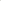 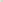 ПОСТАНОВЛЯЕТ:1. Утвердить Порядок выдачи разрешения «на складирование (временное хранение) строительных материалов, строительного мусора на территории муниципального образования «Красновское сельское поселение» согласно приложению.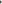 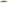 2.Настоящее постановление подлежит официальному опубликованию, а также размещению на официальном сайте Администрации Красновского сельского поселения в сети «интернет» (ответственный – заведующий сектором муниципального хозяйства Администрации Красновского сельского поселения) 3.Настоящее постановление вступает в силу с момента опубликования.4.Контроль за исполнением настоящего постановления оставляю за собой.Глава АдминистрацииКрасновского сельского поселения                                               П.И. Газенко Утвержденпостановлением (Администрации Красновского сельского поселения)от «12» сентября 2023 г.  № 78ПОРЯДОКвыдачи разрешения  на складирование (временное хранение) строительных материалов, строительного мусора на территории муниципального образования «Красновское сельское поселение»1 Настоящий Порядок устанавливает правила выдачи разрешения на складирование (временное хранение) строительных материалов, строительного мусора на территории муниципального образования «Красновское сельское поселение».2.Настоящий Порядок обязателен для исполнения всеми физическими и юридическими лицами независимо от их организационно-правовой формы.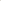 З Складирование (временное хранение) строительных материалов, строительного мусора на территории муниципального образования «Красновское сельское поселение» производится на основании разрешения, выданного по форме согласно приложению 1. 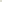 Выдачу разрешения осуществляет Администрация Красновского сельского поселения.П. Подача заявлений на выдачу разрешения на складирование (временное хранение) строительных материалов и строительного мусораСкладирование (временное хранение) строительных материалов и строительного мусора на территории муниципального образования «Красновское сельское поселение» осуществляется без получения разрешения на складирование, временное хранение строительных материалов, строительного мусора: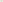 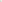 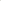 1)на внутридворовых территориях частных домовладений;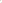 2)в складских помещениях на территории юридических лиц;З)на территориях различного вида производств;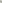 4) на участках территорий строительных площадок, определенных проектом организации строительства под площадки для складирования строительных материалов и строительного мусора.Разрешение на складирование (временное хранение) строительных материалов, строительного мусора на территории муниципального образования «Красновское сельское поселение» (далее Разрешение) выдается на основании заявления владельца строительных материалов, строительного мусора, поданного на имя Главы Администрации Красновского сельского поселения. 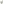 В заявлении указывается: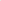 фамилия заявителя;место складирования;  срок складирования;наименование складируемых материалов;разрешение на строительство (при наличии).Складирование (временное хранение) строительных материалов, строительного мусора вне мест, установленных пунктом 5 настоящего Порядка, без получения Разрешения запрещено.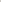 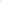 Разрешение на складирование (временное хранение) строительных материаловвыдается: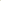 для объектов, на строительство которых требуется получение разрешения градостроительного органа, на срок, указанный в разрешении на строительство;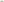 для объектов, на строительство которых не требуется разрешение градостроительного органа, сроком на 1 месяц;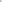 Допускается продление срока разрешения на один месяц на основании письменного заявления владельца размещаемых материалов.10. Разрешение на складирование (временное хранение) строительного мусора выдается на срок не более 1 месяца.11, Выданные разрешения регистрируются старшим инспектором Администрации Красновского сельского поселения в журнале учета и регистрации выдачи разрешений.12. По истечении срока действия Разрешения территория, на которой производилось разрешенное складирование (временное хранение) строительных материалов, строительного мусора, должна быть выровнена и очищена от различного рода мусора и отходов, приведена в первоначальное состояние.Ш. Требования к местам временного хранения13.Хранение строительных материалов вне мест, установленных пунктом 5 настоящих Правил, допускается в исключительных случаях только на период строительства, реконструкции и иных видов строительных работ при наличии Разрешения при условии: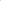 1)недопущения создания различного рода препятствий для движения пешеходов; 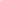 2) отсутствия угрозы безопасности дорожного движения и соблюдения требований противопожарной безопасности.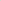 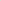 14. Временное складирование строительных материалов производится в следующем порядке:материалы, изделия при хранении должны укладываться таким образом, чтобы исключалась возможность их падения, опрокидывания и обеспечивалась доступность и безопасность их выемки;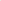 строительный мусор допускается складировать только на пологе или в таре.15. Место складирования должно отвечать следующим нормам: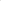 1)складируемые материалы необходимо размещать на ровных и утрамбованных площадках, без выбоин с организованным отводом ливневых вод, принять меры от затопления талой водой, а в зимнее время — на площадках, очищенных от снега и льда, защищенных от снежных заносов;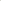  2)складируемые материалы не должны быть расположены на люках колодцев, в местах прохождения подземных коммуникаций, полосе отвода зоны электросетей, в местах, препятствующих подъезду к наземным коммуникациям.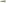 16.Складирование должно отвечать экологической, санитарно-эпидемиологической безопасности, обеспечивать нормальное движение транспорта и пешеходов.17. Лица, виновные в нарушении установленного порядка, привлекаются к административной ответственности в порядке, установленном законодательством.Приложение 1 к Порядку выдачи разрешения на складирование (временное хранение) строительных материалов, строительного мусора на территории муниципального образования »_______________________________________»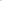 ФОРМА разрешения на складирование (временное хранение) строительных материалов, строительного мусора на территории муниципального образования «___________»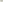 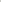 РАЗРЕШЕНИЕ № _____  на складирование (временное хранение) строительных материалов/строительного мусора на территории муниципального образования «______________»Выдано:(наименование юр. лица, Ф. И. О. должностного или физического лица адрес)Вид строительных материалов:___________________________________________________Адрес (место складирования/хранения) строительных материалов/ строительного мусора:_____________________________________________________________________________Срок действия настоящего разрешения —С «____»_____________________________________20 ____г.до «____»_____________________________________20 ____г.Глава Администрации Красновского сельского поселения	                                                         подпись	расшифровка